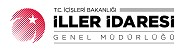 ÇOK ACELEKoronavirüs salgınının görüldüğü andan itibaren, Sağlık Bakanlığı ve Bilim Kurulunun önerileri, Sayın Cumhurbaşkanımızın talimatları doğrultusunda; salgının/bulaşın toplum sağlığı ve kamu düzeni açısından oluşturduğu riski yönetme, sosyal izolasyonu temin, sosyal mesafeyi koruma ve yayılım hızını kontrol altında tutma amacıyla birçok tedbir kararı alınarak uygulamaya geçirilmiştir.Alınan tedbirlerin, bulaşın yayılım hızının düşürülmesine olan etkisinin en üst noktaya taşınabilmesi amacıyla; Büyükşehir statüsündeki 14 ilimiz ile Zonguldak ilini kapsayacak şekilde, İl İdaresi Kanununun 11/C maddesi ile Umumi Hıfzıssıhha Kanununun 27 ve 72 nci maddeleri uyarınca il valileri tarafından aşağıdaki ek tedbirlerin alınması gerekmektedir.Bu kapsamda;1- 15.05.2020 tarihi saat 24.00 ile 19.05.2020 tarihi saat 24.00 arasında aşağıda belirtilen istisnalar hariç olmak üzere Büyükşehir statüsündeki Ankara, Balıkesir, Bursa, Eskişehir, Gaziantep, İstanbul, İzmir, Kayseri, Kocaeli, Konya, Manisa, Sakarya, Samsun, Van ve Zonguldak olmak üzere toplam 15 ilimiz sınırları içinde bulunan vatandaşlarımızın sokağa çıkmaları kısıtlanacaktır.2-     AÇIK OLACAK İŞYERİ, İŞLETME VE KURUMLAR. Sokağa çıkma kısıtlamasının günlük hayata etkisini en az düzeyde tutmak amacıyla;a) Market, bakkal, manav ve kasaplar;a.1- Sokağa çıkma kısıtlaması öncesinde 15.05.2020 Cuma günü market, bakkal, manav ve kasaplar saat 23.00’a kadar faaliyetlerine devam edebileceklerdir.a.2- Sokağa çıkma kısıtlamasının olduğu 16.05.2020 Cumartesi ve 17.05.2020 Pazar günleri market, bakkal, manav, kasaplar ve online satış yapan işletmeler de kapalı olacaktır.a.3- Kısıtlamanın olduğu 18.05.2020 Pazartesi ve 19.05.2020 Salı günleri marketler, bakkallar, manavlar ve kasaplar 10.00-16.00 saatleri arasında faaliyet gösterebilecek, vatandaşlarımız (65 yaş ve üzeri ile 20 yaş ve altında bulunanlar hariç olmak üzere) zorunlu ihtiyaçlarının karşılanması ile sınırlı olmak ve araç kullanmamak şartıyla (engelli vatandaşlarımız hariç) ikametlerine en yakın market, bakkal, manav ve kasaplara gidip gelebilecektir. Aynı saatler arasında marketler, bakkallar, manavlar ve kasaplar evlere/adrese servis şeklinde de satış yapabileceklerdir.b) 16.05.2020 Cumartesi, 17.05.2020 Pazar, 18.05.2020 Pazartesi ve 19.05.2020 Salı günleri ekmek üretiminin yapıldığı fırın ve/veya unlu mamul ruhsatlı iş yerleri ile bu iş yerlerinin sadece ekmek satan bayileri, ayrıca tatlı üretiminin yapıldığı/satıldığı iş yerleri açık olacaktır. (Bu iş yerlerinde sadece ekmek, unlu mamul ve tatlı satışı yapılabilir.).16.05.2020 Cumartesi,17.05.2020 Pazar günleri ile 18.05.2020 Pazartesi, 19.05.2020 Salı günleri vatandaşların dışarı çıkamadığı saatlerde tatlı satışı yapan iş yerleri sadece eve/adrese servis şeklinde satış yapabileceklerdir.c) Ramazan ayı münasebetiyle, sokağa çıkma kısıtlamasının olduğu 16.05.2020 Cumartesi, 17.05.2020 Pazar, 18.05.2020 Pazartesi ve 19.05.2020 Salı günleri, sadece evlere paket servis şeklinde hizmet sunmak üzere lokanta ve restoran tarzı işyerleri,ç) İlaç, tıbbi cihaz, tıbbi maske ve dezenfektan üretimi, nakliyesi ve satışına ilişkin faaliyetleri yürüten iş yerleri,d) Kamu ve özel sağlık kurum ve kuruluşları, eczaneler, veteriner klinikleri ve hayvan hastaneleri,e) Zorunlu kamu hizmetlerinin sürdürülmesi için gerekli kamu kurum ve kuruluşları ile işletmeler (Havalimanları, limanlar, sınır kapıları, gümrükler, karayolları, huzurevleri, yaşlı bakım evleri, rehabilitasyon merkezleri, Acil Çağrı Merkezleri, AFAD Birimleri, Vefa Sosyal Destek Birimleri, Göç İdaresi, PTT vb.),f) Valilikler/Kaymakamlıklar tarafından yerleşim merkezleri için her 50.000 nüfusa bir adet ve il sınırları içinden geçen şehirlerarası karayolu ve varsa otoyol üzerinde her 50 km için bir adet olmak üzere belirlenecek sayıda akaryakıt istasyonu ve lastik tamircisi (Bu madde kapsamında açık olacak akaryakıt istasyonları ile lastik tamircileri kura yöntemi ile belirlenecektir ve nöbetçi akaryakıt istasyonlarının marketleri açık olacaktır.),g) Doğalgaz, elektrik, petrol sektöründe stratejik olarak faaliyet yürüten büyük tesis ve işletmeler (Rafineri ve petrokimya tesisleri ile termik ve doğalgaz çevrim santralleri gibi),ğ) İçme suyu dolum tesisleri ile içme suyu, gazete ve mutfak tüpü dağıtımını yapan şirketler,h) Hayvan barınakları, hayvan çiftlikleri ve hayvan bakım merkezleri,ı) Sağlık hizmetlerinin kapasitesini arttırmaya yönelik acil inşaat, donanım vb. faaliyetleri yürüten işletme/firmalar,i) Bulunduğu yerin İl/İlçe Hıfzıssıhha Kurulu tarafından izin verilmesi şartı ile makarna, un ve unlu mamüller, süt, et, balık üretimi ile gibi temel gıda maddelerinin üretiminin yapıldığı tesisler ve kâğıt, kolonya üretimi başta olmak üzere hijyen malzemeleri ile bu malzemelerin üretimi için ihtiyaç duyulacak hammaddelerin üretiminin yapıldığı tesisler,j) Yurt içi ve dışı taşımacılık (ihracat/ithalat/transit geçişler dahil) ve lojistiğini yapan firmalar,k) Oteller ve konaklama yerleri,l) Gıda, temizlik ve ilaç gibi sektörlere ambalaj sağlayan üretim tesisleri,m) Çalışanları inşaat alanında/maden alanında bulunan şantiyede konaklayarak yapımı veya çalışması devam eden büyük inşaatlar ile madenler (Bu madde kapsamında inşaat ve konaklama aynı şantiye alanı içinde ise izin verilir, başka bir yerden çalışanların gelmesine ve şantiyede kalanların başka bir yere gitmelerine izin verilmez. Çalışma alanı sadece inşaat alanı/maden sahaları ile sınırlıdır.),n) Gazete, radyo ve televizyon kuruluşları ile gazete basım matbaaları,o) Daha önceden sözleşmeye/taahhüde bağlanmış ve belirlenen süre içerisinde yetiştirilmesi gereken ihracata konu; mal, malzeme, ürün, araç-gereç üreten iş yerleri ve tesisler (mevcut zorunluluklarını ispatlamaları ve anılan şartlara uymaları kaydıyla),ö) Zirai amaçlı akaryakıt satışı yapılan Tarım Kredi Kooperatifleri, p) Kısıtlama süresinde yağmura bağımlı tarımsal faaliyetler göz önünde bulundurularak Valilikler/Kaymakamlıklar tarafından tespit edilecek ihtiyaca göre kura ile belirlenecek; zirai ilaç, tohum, fide, gübre vb. tarımsal üretime ilişkin ürün satışı yapan işletmeler,3-    İSTİSNA KAPSAMINDA OLAN KİŞİLERa) Bu Genelgenin (2) numaralı başlığında yer alan “Açık Olacak İşyeri, İşletme ve Kurumlarda” yönetici, görevli veya çalışanlar,b) Kamu düzeni ve güvenliğinin sağlanmasında görevli olanlar (Özel güvenlik görevlileri dahil),c) Acil Çağrı Merkezleri, Vefa Sosyal Destek Birimleri, Kızılay ve AFAD’da görev alanlar,ç) Cenaze defin işlemlerinde görevli olanlar (din görevlileri, hastane ve belediye görevlileri vb.) ile birinci derece yakınlarının cenazelerine katılacak olanlar,d) Elektrik, su, doğalgaz, telekomünikasyon vb. kesintiye uğramaması gereken iletim ve altyapı sistemlerinin sürdürülmesi ve arızalarının giderilmesinde görevli olanlar,e) Ürün ve/veya malzemelerin nakliyesinde ya da lojistiğinde (kargo dahil), yurt içi ve yurt dışı taşımacılık, depolama ve ilgili faaliyetler kapsamında görevli olanlar,f) Yaşlı bakımevi, huzurevi, rehabilitasyon merkezleri, çocuk evleri vb. sosyal koruma/bakım merkezleri çalışanları,g) Otizm, ağır mental retardasyon, down sendromu gibi “Özel Gereksinimi” olanlar ile bunların veli/vasi veya refakatçileri,ğ) Demir-çelik, cam, ferrokrom vb. sektörlerde faaliyet yürüten iş yerlerinin yüksek dereceli maden/cevher eritme fırınları ile soğuk hava depoları gibi zorunlu olarak çalıştırılması gereken bölümlerinde görevli olanlar,h) Bankalar başta olmak üzere yurt çapında yaygın hizmet ağı olan kurum, kuruluş ve işletmelerin bilgi işlem merkezlerinin çalışanları (asgari sayıda olmak kaydıyla),ı) Bozulma riski bulunan bitkisel ve hayvansal ürünlerin üretimi, işlenmesi, pazarlanması ve nakliyesinde çalışanlar,i) Küçükbaş-büyükbaş hayvanları otlatanlar, arıcılık faaliyetini yürütenler, j) 30.04.2020 tarih ve 7486 sayılı Genelgemiz kapsamında oluşturulan Hayvan Besleme Grubu Üyeleri ile sokak hayvanlarını besleyecek olanlar,k) İkametinin önü ile sınırlı olmak kaydıyla evcil hayvanlarının zorunlu ihtiyacını karşılamak üzere dışarı çıkanlar,l) Kısıtlama süresince ekmek dağıtımı yapanlar ile lokanta, restoranlar ve tatlı satış yerlerinin evlere servis hizmetinde görevli olanlar ve 18.05.2020 Pazartesi ve 19.05.2020 Salı günü 10.00-16.00 saatleri arasında ise market, bakkal, manav ve kasapların evlere servis hizmetinde görevli olanlar,m) Zorunlu sağlık randevusu olanlar (Kızılay'a yapılacak kan ve plazma bağışları dahil),n) Yurt, pansiyon, şantiye vb. toplu yerlerde kalanların gereksinim duyacağı temel ihtiyaçların karşılanmasında görevli olanlar,o) İş sağlığı ve güvenliği nedeniyle iş yerlerinden ayrılmaları riskli olan çalışanlar (iş yeri hekimi vb.),ö) Veteriner hekimler,p) Tarımsal üretimin devamlılığı için gerekli olan ekim-dikim, sulama-ilaçlama gibi faaliyetler kapsamında bölgesel özelliklere göre İl/İlçe Hıfzıssıhha Kurullarınca izin verilenler, r) Servis hizmeti vermek üzere dışarıda olduklarını belgelemek şartı ile teknik servis çalışanları,s) İşyerlerinin kapalı olduğu saatlerde/günlerde sürekli olarak işyerlerini bekleyenler, ş) Belediyelerin toplu taşıma, temizlik, katı atık, su ve kanalizasyon, ilaçlama, itfaiye ve mezarlık hizmetlerini yürütmek üzere hafta sonu, Pazartesi ve Salı günleri çalışacak personel,t) Tedarik zincirinin aksamaması amacıyla sokağa çıkma kısıtlamasının olduğu 18.05.2020 Pazartesi ve 19.05.2020 Salı günleri 07.00-10.00 saatleri arasında marketler, bakkallar, manavlar, kasaplar ile 19.05.2020 Salı günü saat 18.00'dan sonra marketler ve sebze-meyve hallerinde mal, malzeme ve ürünlerin nakli, kabulü, depolama ve satışa hazırlama aşamasında görevli olanlar (Bu madde kapsamında hiçbir şekilde mal, malzeme ve ürün satışı yapılamaz.),u) Madencilik, inşaat ve diğer büyük yatırım projelerinde kullanılmakta olan patlayıcıların imalat ve lojistiğinde çalışanlar,ü) 17 Mayıs 2020 Pazar günü, 11.00-15.00 saatleri arasında yürüme mesafesiyle sınırlı olmak, sosyal mesafe kuralına riayet etmek ve maske takmak kaydıyla 65 yaş ve üzeri ile kronik rahatsızlığı olan vatandaşlarımız ve ihtiyaç duyulan hallerde bunların refakatçileri,v) Mahkeme kararı çerçevesinde çocukları ile şahsi münasebet tesis edecekler (mahkeme kararını ibraz etmeleri şartı ile),Belirtilen istisnalar dışındaki tüm vatandaşlarımızın evlerinde kalması esastır.·      Seyahat izin belgeleri sokağa çıkma kısıtlaması süresince geçerli olacaktır.·      Başta sağlık ve güvenlik olmak üzere kamu düzeninin tesisi için görevli olan kamu görevlilerinin şehir içi toplu ulaşımlarını teminen belediyelerce gerekli tedbirler alınacaktır.·     Ekmek dağıtımının düzenli olması amacıyla Vali ve Kaymakamların başkanlığında fırıncılar odası, yerel yönetim, emniyet ve jandarma temsilcilerinin katılımıyla oluşturulacak bir komisyon tarafından, her mahalle için muhtar görüşü de alınarak ivedilikle il/ilçe ekmek dağıtım planı yapılacak, plan doğrultusunda il/ilçedeki ekmek üreten iş yerlerinin sorumlu oldukları dağıtım bölgeleri (mahalle/cadde/sokak ölçeğinde) ile her dağıtım bölgesi için görev yapacak araç listeleri belirlenecektir. Bu şekilde yapılacak planlama dışında sadece Vefa Sosyal Destek Birimleri ekmek dağıtımını gerçekleştirebilecektir.·      Sokağa çıkma kısıtlamasının olduğu 16.05.2020 Cumartesi ve 17.05.2020 Pazar günü gazete dağıtımı, gazete şirketlerinin ring halinde çalışacak dağıtım araçları, belirlenen içme suyu dağıtım bayileri ve Vefa Sosyal Destek Birimleri aracılığıyla yapılacaktır (bu kapsamda gazete dağıtımının evlere servis şeklinde yapılması esastır.). 18.05.2020 Pazartesi ve 19.05.2020 Salı günü gazete dağıtımı/satışı marketler ve bakkallar aracılığı ile yapılacaktır.·      Bu Genelgenin (2) numaralı “Açık Olacak İşyeri, İşletme ve Kurumlar” başlığının (i) maddesi ile (3) numaralı “İstisna Kapsamında Olan Kişiler” başlığının (p) maddesi kapsamındakilere yönelik kararlar İl/İlçe Hıfzıssıhha Kurullarınca en geç 14.05.2020 Perşembe günü saat 22:00'a kadar alınacaktır.Yukarıda belirtilen tedbirlere ilişkin Valiler/Kaymakamlar tarafından ilgili mevzuat uyarınca gerekli kararların ivedilikle alınması, uygulamada herhangi bir aksaklığa meydan verilmemesi ve mağduriyete neden olunmaması, alınan kararlara uymayan vatandaşlara Umumi Hıfzıssıhha Kanununun 282 nci maddesi gereğince idari para cezası verilmesi başta olmak üzere aykırılığın durumuna göre Kanunun ilgili maddeleri gereğince işlem yapılması, konusu suç teşkil eden davranışlara ilişkin Türk Ceza Kanununun 195 inci maddesi kapsamında gerekli adli işlemlerin başlatılması hususunda;Bilgi ve gereğini arz ve rica ederim.DAĞITIM :T.C.
İÇİŞLERİ BAKANLIĞI
İller İdaresi Genel Müdürlüğü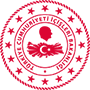 Sayı   :89780865-153-……/2020Konu :Sokağa Çıkma KısıtlamasıSokağa Çıkma KısıtlamasıSüleyman SOYLU
BakanGereği: Bilgi:81 İL VALİLİĞİNE
EMNİYET GENEL MÜDÜRLÜĞÜNE
JANDARMA GENEL KOMUTANLIĞINA
SAHİL GÜVENLİK KOMUTANLIĞINA
GÖÇ İDARESİ GENEL MÜDÜRLÜĞÜ
AFET VE ACİL DURUM YÖNETİMİ
BAŞKANLIĞINA
MERKEZ BİRİMLERİNECUMHURBAŞKANLIĞINA
ADALET BAKANLIĞINA
AİLE, ÇALIŞMA VE SOSYAL
HİZMETLER BAKANLIĞINA
ÇEVRE VE ŞEHİRCİLİK
BAKANLIĞINA
DIŞİŞLERİ BAKANLIĞINA
ENERJİ VE TABİİ KAYNAKLAR
BAKANLIĞINA
GENÇLİK VE SPOR BAKANLIĞINA
HAZİNE VE MALİYE BAKANLIĞINA
KÜLTÜR VE TURİZM BAKANLIĞINA
MİLLİ EĞİTİM BAKANLIĞINA
MİLLİ SAVUNMA BAKANLIĞINA
SAĞLIK BAKANLIĞINA
SANAYİ VE TEKNOLOJİ
BAKANLIĞINA
TARIM VE ORMAN BAKANLIĞINA
TİCARET BAKANLIĞINA
ULAŞTIRMA VE ALTYAPI
BAKANLIĞINA